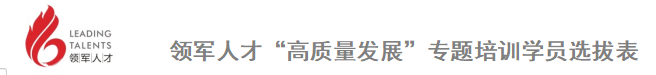 注：1、表格中*处为必填项，请务必填写完整；2、此表为地方中小企业主管部门或培训机构推荐学员、领军人才工作秘书处选拔学员的重要材料，请申请人保证本表所填信息真实有效；3、请同时提交2张2寸蓝底有效证件照和一份对应的电子版证件照；4、学员通过资格审核后，方能获准入学。 姓    名 *性    别 *性    别 *性    别 *民 族 *民 族 *照片照片 出生日期 * 手    机 * 手    机 * 手    机 *照片照片政治面貌   电子邮件 * 电子邮件 * 电子邮件 *照片照片 现任职务 * 身份证号码 * 身份证号码 * 身份证号码 *照片照片 通讯地址 *照片照片管理经验年限 *办公电话 办公电话 办公电话 照片照片教育背景（最高学历） 教育背景（最高学历） 教育背景（最高学历） 教育背景（最高学历） 教育背景（最高学历） 教育背景（最高学历） 教育背景（最高学历） 教育背景（最高学历） 教育背景（最高学历） 教育背景（最高学历） 教育背景（最高学历） 教育背景（最高学历） 教育背景（最高学历） 教育背景（最高学历） 毕业院校毕业院校毕业院校毕业院校起止时间起止时间起止时间起止时间起止时间专    业专    业专    业专    业学历/学位企业情况企业情况企业情况企业情况企业情况企业情况企业情况企业情况企业情况企业情况企业情况企业情况企业情况企业情况企业名称* 企业名称* 是否上市是否上市是否上市是否上市是        □ 否是        □ 否是        □ 否公司网址公司网址公司主营业务所属行业公司主营业务所属行业公司主营业务所属行业公司主营业务所属行业公司主营业务所属行业公司主营业务所属行业企业组织机构代码* 企业组织机构代码* 领军理由(可多选)领军理由(可多选)□ 行业排名、区域排名靠前； □  产品、服务、经营管理特色领先； □ 市场占有率高；□ 未来市场前景好；  □ 高成长性；  □ 战略新兴产业；  □ 其他方面。□ 行业排名、区域排名靠前； □  产品、服务、经营管理特色领先； □ 市场占有率高；□ 未来市场前景好；  □ 高成长性；  □ 战略新兴产业；  □ 其他方面。□ 行业排名、区域排名靠前； □  产品、服务、经营管理特色领先； □ 市场占有率高；□ 未来市场前景好；  □ 高成长性；  □ 战略新兴产业；  □ 其他方面。□ 行业排名、区域排名靠前； □  产品、服务、经营管理特色领先； □ 市场占有率高；□ 未来市场前景好；  □ 高成长性；  □ 战略新兴产业；  □ 其他方面。□ 行业排名、区域排名靠前； □  产品、服务、经营管理特色领先； □ 市场占有率高；□ 未来市场前景好；  □ 高成长性；  □ 战略新兴产业；  □ 其他方面。□ 行业排名、区域排名靠前； □  产品、服务、经营管理特色领先； □ 市场占有率高；□ 未来市场前景好；  □ 高成长性；  □ 战略新兴产业；  □ 其他方面。□ 行业排名、区域排名靠前； □  产品、服务、经营管理特色领先； □ 市场占有率高；□ 未来市场前景好；  □ 高成长性；  □ 战略新兴产业；  □ 其他方面。□ 行业排名、区域排名靠前； □  产品、服务、经营管理特色领先； □ 市场占有率高；□ 未来市场前景好；  □ 高成长性；  □ 战略新兴产业；  □ 其他方面。□ 行业排名、区域排名靠前； □  产品、服务、经营管理特色领先； □ 市场占有率高；□ 未来市场前景好；  □ 高成长性；  □ 战略新兴产业；  □ 其他方面。□ 行业排名、区域排名靠前； □  产品、服务、经营管理特色领先； □ 市场占有率高；□ 未来市场前景好；  □ 高成长性；  □ 战略新兴产业；  □ 其他方面。□ 行业排名、区域排名靠前； □  产品、服务、经营管理特色领先； □ 市场占有率高；□ 未来市场前景好；  □ 高成长性；  □ 战略新兴产业；  □ 其他方面。□ 行业排名、区域排名靠前； □  产品、服务、经营管理特色领先； □ 市场占有率高；□ 未来市场前景好；  □ 高成长性；  □ 战略新兴产业；  □ 其他方面。企业经营模式(可多选)企业经营模式(可多选)□ 生产代工型；      □  设计+销售型；      □ 生产+销售型；□ 设计+生产+销售型；     □ 信息服务类型；      □ 其他类型。□ 生产代工型；      □  设计+销售型；      □ 生产+销售型；□ 设计+生产+销售型；     □ 信息服务类型；      □ 其他类型。□ 生产代工型；      □  设计+销售型；      □ 生产+销售型；□ 设计+生产+销售型；     □ 信息服务类型；      □ 其他类型。□ 生产代工型；      □  设计+销售型；      □ 生产+销售型；□ 设计+生产+销售型；     □ 信息服务类型；      □ 其他类型。□ 生产代工型；      □  设计+销售型；      □ 生产+销售型；□ 设计+生产+销售型；     □ 信息服务类型；      □ 其他类型。□ 生产代工型；      □  设计+销售型；      □ 生产+销售型；□ 设计+生产+销售型；     □ 信息服务类型；      □ 其他类型。□ 生产代工型；      □  设计+销售型；      □ 生产+销售型；□ 设计+生产+销售型；     □ 信息服务类型；      □ 其他类型。□ 生产代工型；      □  设计+销售型；      □ 生产+销售型；□ 设计+生产+销售型；     □ 信息服务类型；      □ 其他类型。□ 生产代工型；      □  设计+销售型；      □ 生产+销售型；□ 设计+生产+销售型；     □ 信息服务类型；      □ 其他类型。□ 生产代工型；      □  设计+销售型；      □ 生产+销售型；□ 设计+生产+销售型；     □ 信息服务类型；      □ 其他类型。□ 生产代工型；      □  设计+销售型；      □ 生产+销售型；□ 设计+生产+销售型；     □ 信息服务类型；      □ 其他类型。□ 生产代工型；      □  设计+销售型；      □ 生产+销售型；□ 设计+生产+销售型；     □ 信息服务类型；      □ 其他类型。所在区域所在区域       省       市       省       市是否设立党组织是否设立党组织是否设立党组织是否设立党组织是否设立党组织是        □ 否是        □ 否是        □ 否是        □ 否是        □ 否资产总额（万元） *资产总额（万元） *年销售额（万元） *年销售额（万元） *年销售额（万元） *年销售额（万元） *年销售额（万元） *员工人数（人） *员工人数（人） *员工人数（人） *员工人数（人） *年利润增长率 *（与上一年比较）2023年 *2023年 *2022年 *2022年 *企业简介（请说明主营业务、主导产品）企业简介（请说明主营业务、主导产品）社会职务（请列出你所担任的社会职务或其他兼职，如人大代表、政协委员，或在协会团体中担任的职务）社会职务（请列出你所担任的社会职务或其他兼职，如人大代表、政协委员，或在协会团体中担任的职务）社会职务（请列出你所担任的社会职务或其他兼职，如人大代表、政协委员，或在协会团体中担任的职务）社会职务（请列出你所担任的社会职务或其他兼职，如人大代表、政协委员，或在协会团体中担任的职务）社会职务（请列出你所担任的社会职务或其他兼职，如人大代表、政协委员，或在协会团体中担任的职务）社会职务（请列出你所担任的社会职务或其他兼职，如人大代表、政协委员，或在协会团体中担任的职务）社会职务（请列出你所担任的社会职务或其他兼职，如人大代表、政协委员，或在协会团体中担任的职务）社会职务（请列出你所担任的社会职务或其他兼职，如人大代表、政协委员，或在协会团体中担任的职务）社会职务（请列出你所担任的社会职务或其他兼职，如人大代表、政协委员，或在协会团体中担任的职务）社会职务（请列出你所担任的社会职务或其他兼职，如人大代表、政协委员，或在协会团体中担任的职务）社会职务（请列出你所担任的社会职务或其他兼职，如人大代表、政协委员，或在协会团体中担任的职务）社会职务（请列出你所担任的社会职务或其他兼职，如人大代表、政协委员，或在协会团体中担任的职务）社会职务（请列出你所担任的社会职务或其他兼职，如人大代表、政协委员，或在协会团体中担任的职务）社会职务（请列出你所担任的社会职务或其他兼职，如人大代表、政协委员，或在协会团体中担任的职务）团体团体参加时间参加时间参加时间参加时间参加时间参加时间参加时间职务职务职务职务职务荣誉和奖励（企业和个人均可）荣誉和奖励（企业和个人均可）荣誉和奖励（企业和个人均可）荣誉和奖励（企业和个人均可）荣誉和奖励（企业和个人均可）荣誉和奖励（企业和个人均可）荣誉和奖励（企业和个人均可）荣誉和奖励（企业和个人均可）荣誉和奖励（企业和个人均可）荣誉和奖励（企业和个人均可）荣誉和奖励（企业和个人均可）荣誉和奖励（企业和个人均可）荣誉和奖励（企业和个人均可）荣誉和奖励（企业和个人均可）企业（盖章）：                          日期：       年      月     日企业（盖章）：                          日期：       年      月     日企业（盖章）：                          日期：       年      月     日企业（盖章）：                          日期：       年      月     日企业（盖章）：                          日期：       年      月     日推荐理由：推荐单位：                               日期：       年      月     日推荐理由：推荐单位：                               日期：       年      月     日推荐理由：推荐单位：                               日期：       年      月     日推荐理由：推荐单位：                               日期：       年      月     日推荐理由：推荐单位：                               日期：       年      月     日推荐理由：推荐单位：                               日期：       年      月     日推荐理由：推荐单位：                               日期：       年      月     日推荐理由：推荐单位：                               日期：       年      月     日推荐理由：推荐单位：                               日期：       年      月     日